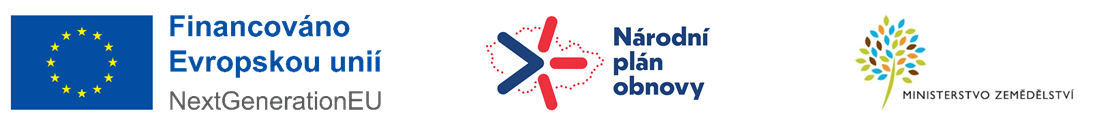 Dodatek č. 4 ke S M L O U V Ě   O   D Í L Oč. smlouvy zhotovitele: 649/2021č. smlouvy objednatele: 199/2021Název díla: VT Blatenský příkop - oprava opevnění a objektůTato smlouva byla uzavřena mezi:Objednatel:	Povodí Ohře, státní podnik	Bezručova 4219, 430 03 ChomutovIČO:	70889988DIČ:	CZ70889988Statutární orgán:	 zástupce ve věcech smluvních:	zástupce ve věcech technických:	technický dozor investora:	bankovní spojení:	číslo účtu:	 Povodí Ohře, státní podnik je zapsán v obchodním rejstříku Krajského soudu v Ústí nad Labem v oddílu A, vložce č. 13052 (dále jen „objednatel“) na straně jedné a Zhotovitel:	Sdružení právnických osob ve společnosti Společník č. 1 a Správce SpolečnostiRRR spol. s r.o. se sídlem:	17. listopadu 5349, 430 04 ChomutovIČO/DIČ: 	254 10 946/CZ25410946Zastoupená ve věcech smluvních: 	 RRR spol. s r.o. je zapsána do obchodního rejstříku vedeného Krajským soudem v Ústí nad Labem, oddíl C, vložka 16278Držitelem ŽL vydaného Magistrátem města Chomutova, pod e. č. 350301-21846-01 Společník č. 2Ekostavby Brno, a.s. se sídlem: 	U Svitavy 1077/2, Černovice, 618 00 BrnoIČO/DIČ: 	469 74 687/CZ46974687Zastoupená ve věcech smluvních: 	Ekostavby Brno, a.s. je zapsána v obchodním rejstříku vedeného Krajským soudem v Brně, oddíl B, vložka 911.Společník č. 1 a Společník č. 2 vystupují jako účastníci Společnosti na základě „Smlouvy o sdružení právnických osob ve společnosti“ uzavřené dne 29.12.2020. Za Společnost bude dle smlouvy o sdružení a udělené plné moci ze dne 29.12.2020 jednat Správce Společnosti Společník č. 1, a to:zástupce ve věcech smluvních:			zástupce ve věcech technických:		 stavbyvedoucí:		 manažer stavby:			bankovní spojení č.1:		číslo účtu:		bankovní spojení č.2:		číslo účtu:		(dále jen „Společník č. 1 a Společník č. 2") na straně druhé. Společník č. 1 a Společník č. 2 se ke všem právům a povinnostem zavazují společně a nerozdílně.Na podkladě skutečností, které se vyskytly v průběhu provádění prací na stavbě, přičemž jejich zajištění je podmínkou pro řádné dokončení díla, se smluvní strany dohodly ve smyslu příslušných smluvních ustanovení na uzavření tohoto dodatku. Jedná se o změnu termínu provedení dílaprodloužení termínu dokončení z důvodu vyšší pracnosti prováděných prací v místech s problematickým podložím a dále z důvodu projednávání změn předmětu plnění. Změna byla řádně projednána a odsouhlasena zástupci smluvních stran na kontrolních dnech stavby. Mění se bod 2. Termín provedení díla písmeno b) předání a převzetí dokončeného díla:původní znění: nejpozději do 30.11.2023.nové znění: nejpozději do 16.8.2024  Ostatní ujednání smlouvy o dílo se nemění. Smluvní strany nepovažují žádné ustanovení dodatku za obchodní tajemství.Na svědectví tohoto smluvní strany tímto podepisují tento dodatek ke smlouvě. Dodatek ke smlouvě je vyhotoven ve dvou vyhotoveních, z nichž každé má platnost originálu. Tento dodatek ke smlouvě nabývá platnosti dnem jeho podpisu poslední ze smluvních stran a účinnosti zveřejněním v Registru smluv, pokud této účinnosti dle příslušných ustanovení dodatku ke smlouvě nenabude později. Plnění předmětu tohoto dodatku smlouvy před účinností tohoto dodatku smlouvy se považuje za plnění podle tohoto dodatku smlouvy a práva a povinnosti z něj vzniklé se řídí tímto dodatkem smlouvy.V Chomutově dne 20.11.2023 V Chomutově dne 14.11.2023V Brně dne 02.11.2023Oprávněný zástupce objednateleOprávněný zástupce Společníka č. 1 Oprávněný zástupce Společníka č. 2předseda představenstvaEkostavby Brno, a.s.investiční ředitelPovodí Ohře, státní podnikjednatelRRR spol. s r.o.místopředseda představenstvaEkostavby Brno, a.s.